Beta Club 
2017-2018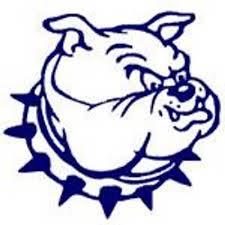 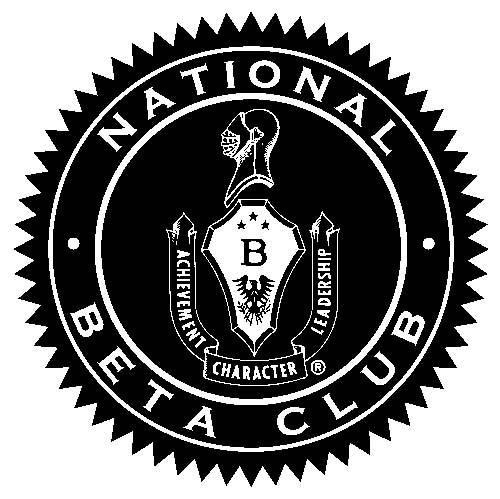 Welcome to a new year with Beta!Stay connected, with Remind!         Text @215e10c1cf to 81010 for Beta Club reminders.Requirements for this year:To be invited, you had to have a 4.0 GPATo remain a member, you must have a 3.75You must attend 7 of the 9 scheduled meetingsYou must turn in 15 service hoursDates for this year:September 26: Meeting (all members)- 3:30 in auditorium October 2-5: Officer Voting October 24: Meeting- 3:30 in auditorium         *First deposit for trip due ($50.00) along with health forms and permission slip November 2:  New Members Induction CeremonyNovember 28: Meeting- 3:30 in auditorium          *Second payment for trip due ($50.00)December 19: Meeting- 3:30 in auditorium January 23: Meeting- 3:30 in auditorium 	        *Final payment ($60.00)February 9-11: Beta Club Convention in Myrtle Beach February 20: Meeting- 3:30 in auditorium  March 27: Meeting- 3:30 in auditoriumApril 24: Meeting- 3:30 in auditorium May 15: Meeting- 3:30 in auditorium May 18: Last day to turn in service hours